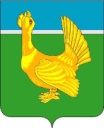 ДУМА  ВЕРХНЕКЕТСКОГО  РАЙОНАРЕШЕНИЕО внесении изменений в Устав муниципального образования «Верхнекетский район»В соответствии с частью 3 статьи 12 Федерального закона от 09.02.2009 N8-ФЗ «Об обеспечении доступа к информации о деятельности государственных органов и органов местного самоуправления», статьями 3,4 Закона Томской области от 06.05.2009 N68-ОЗ «О гарантиях деятельности депутатов представительных органов муниципальных образований, выборных должностных лиц местного самоуправления, лиц, замещающих муниципальные должности, отдельные должности муниципальной службы, в Томской области», в целях приведения отдельных положений Устава муниципального образования «Верхнекетский район» в соответствие с Федеральным законом от 6 октября 2003 года N 131-ФЗ «Об общих принципах организации местного самоуправления в Российской Федерации»,Дума  Верхнекетского  районарешила:1. Внести в Устав муниципального образования «Верхнекетский район», принятый решением Думы Верхнекетского района от 23.05.2005 № 12, следующие изменения: 1)пункт 14 части 1 статьи 9.1 изложить в следующей редакции:«14) создание условий для организации проведения независимой оценки качества условий оказания услуг организациями в порядке и на условиях, которые установлены федеральными законами, а также применение результатов независимой оценки качества условий оказания услуг организациями при оценке деятельности руководителей подведомственных организаций и осуществление контроля за принятием мер по устранению недостатков, выявленных по результатам независимой оценки качества условий оказания услуг организациями, в соответствии с федеральными законами;»;2) в статье 10: а)часть 1 дополнить пунктом 4.2 следующего содержания:«4.1)полномочиями в сфере стратегического планирования, предусмотренными Федеральным законом от 28 июня 2014 года N 172-ФЗ «О стратегическом планировании в Российской Федерации;»;б)пункт 6 части 1 изложить в следующей редакции:«6)организация сбора статистических показателей, характеризующих состояние экономики и социальной сферы муниципального образования, и предоставление указанных данных органам государственной власти в порядке, установленном Правительством Российской Федерации;3)в статье 18:а)часть 3 дополнить  пунктом 2.1 следующего содержания: «2.1) проект стратегии социально-экономического развития Верхнекетского района;»;б)в пункте 3 слова «проекты планов и программ развития Верхнекетского района,» исключить;4)часть 1 статьи 21.1 дополнить пунктом 3 следующего содержания:«3) в населенном пункте, расположенном на межселенной территории в границах Верхнекетского района, по вопросу введения и использования средств самообложения граждан на территории данного населенного пункта.»;5)пункт 4 части 5 статьи 23 изложить в следующей редакции: «4)утверждение стратегии социально-экономического развития Верхнекетского района;»; 7)часть 7.1 статьи 24 изложить в следующей редакции:«7.1. В случае, если Глава Верхнекетского района, полномочия которого прекращены досрочно на основании правового акта высшего должностного лица Томской области (руководителя высшего исполнительного органа государственной власти Томской области) об отрешении от должности Главы Верхнекетского района либо на основании решения Думы Верхнекетского района об удалении Главы Верхнекетского района в отставку, обжалует данные правовой акт или решение в судебном порядке, досрочные выборы Главы Верхнекетского района, избираемого на муниципальных выборах, не могут быть назначены до вступления решения суда в законную силу.»;6)дополнить абзац 2 части 1 статьи 25 пунктом 39.1) следующего содержания:«39.1)осуществление, в соответствии с Законом Томской области от 08.12.2017 №144-ФЗ «О ведомственном контроле за соблюдением трудового законодательства и иных нормативных правовых актов, содержащих нормы трудового права, в Томской области», в подведомственных организациях - муниципальных учреждениях и муниципальных унитарных предприятиях ведомственного контроля за соблюдением трудового законодательства и иных нормативных правовых актов, содержащих нормы трудового права;»;8)часть 1.1 статьи 27 изложить в следующей редакции: «1.1. Гарантии осуществления полномочий депутата, члена выборного органа местного самоуправления, выборного должностного лица местного самоуправления, гарантии их деятельности устанавливаются настоящим уставом в соответствии с федеральными законами и законами Томской области.   Депутату, выборному должностному лицу местного самоуправления за счет средств местного бюджета возмещаются следующие расходы, связанные с осуществлением полномочий депутата, выборного должностного лица местного самоуправления:1) транспортные расходы, связанные с осуществлением им полномочий вне постоянного места жительства, в соответствии с действующим законодательством Российской Федерации, Томской области, муниципальными правовыми актами;2) расходы на эксплуатацию личного транспорта в случае  использования личного транспорта для осуществления полномочий; 3)расходы, связанные с командировками на территории Российской Федерации, при осуществлении полномочий депутата, выборного должностного лица местного самоуправления;4) расходы, возникающие в случае освобождения депутата Думы Верхнекетского района, выборного должностного лица местного самоуправления от выполнения производственных или иных служебных обязанностей без сохранения заработной платы в целях осуществления полномочий депутата, выборного должностного лица местного самоуправления.Порядок и условия возмещения расходов, связанных с осуществлением полномочий депутата, выборного должностного лица местного самоуправления, устанавливаются муниципальным правовым актом Думы Верхнекетского района в соответствии с законодательством Российской Федерации и Томской области.Выборным должностным лицам местного самоуправления, замещающим муниципальные должности Главы Верхнекетского района, председателя Думы Верхнекетского района, председателя  Контрольно-ревизионной  комиссии муниципального  образования  «Верхнекетский  район»  сверх ежегодного основного оплачиваемого отпуска в 30 календарных дней предоставляется ежегодный дополнительный оплачиваемый отпуск продолжительностью 15 календарных дней. Указанные отпуска суммируются с другими ежегодными дополнительными оплачиваемыми отпусками. В случае переноса либо неиспользования дополнительного отпуска, а также увольнения, прекращения полномочий, право на указанный отпуск реализуется в порядке, установленном трудовым законодательством Российской Федерации для ежегодных оплачиваемых отпусков. Оплата отпусков производится в пределах фонда оплаты труда, установленного, соответственно, в Администрации Верхнекетского района, Думе Верхнекетского района, Контрольно-ревизионной  комиссии  муниципального  образования  «Верхнекетский  район».           2. Направить настоящее решение Главе Верхнекетского района для подписания, направления на государственную регистрацию в  Управление Министерства юстиции Российской Федерации по Томской области и официального опубликования.3. Опубликовать настоящее решение после его государственной регистрации в информационном вестнике Верхнекетского района «Территория» и разместить на официальном сайте Администрации Верхнекетского района.4. Настоящее решение вступает в силу после государственной регистрации со дня его официального опубликования, за исключением подпункта 1) пункта 1, который вступает в силу с 06 марта 2018 года, и подпункта 6) пункта 1, который вступает в силу с 01 мая 2018 года. Председатель  Думы                                                         Глава                              Верхнекетского района                                                    Верхнекетского района                                                                                                                                                                                                                                                               ___________  Н.В. Мурзина                                           ____________А.Н. Сидихин№    от    .    .2017                р.п. Белый Ярул. Гагарина, 15